ДОЛ «ОРЛЕНОК»Сосновый лес, безумно вкусный аромат утренней прохлады, щебетание птиц и озеро Увильды ожидают детей в нашем лагере.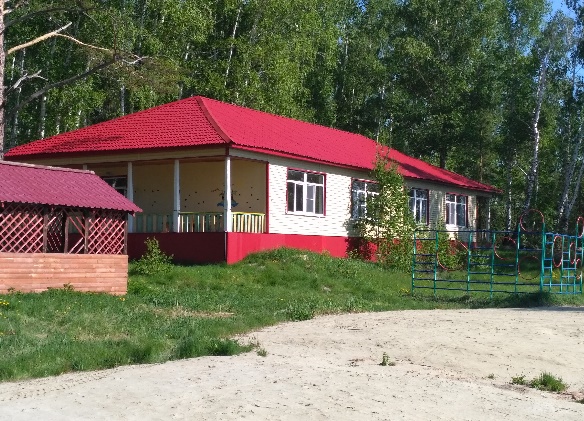 Возраст детей: 6 – 17 летРасположение: на берегу жемчужины Южного Урала - озере Увильды - одним из самых больших и живописных озер Урала. Вода в озере чистая и прозрачная. Более того, она обладает целебными свойствами. Ранки, мозоли, царапины и прочие кожные нарушения быстро заживают после купания в увильдинской воде, обладающей уникальными лечебными слабо-родоновыми свойствами.Смены:4 смена: 06.08 - 26.08.2019 г. «Пионерия»Проживание: капитальные каменные одна этажные корпуса 6-ти-8-ми местные комнаты. Современные туалеты, умывальники, душевые отделанные кафелем в отдельно стоящем корпусе. Питание: усиленное 5-ти разовое Программа: развлекательные и развивающие тематические смены, в день проходят 3-4 общелагерных мероприятия, включая вечерние дискотеки и программы.  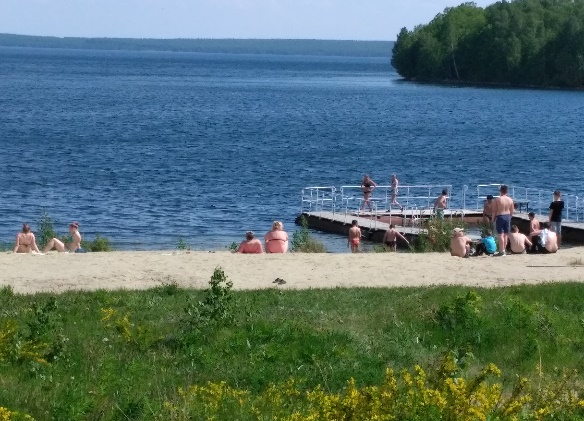 Территория: спортивные площадки: баскетбольные, волейбольные, теннисные площадки,  футбольное поле,открытая танцевальная площадка,летняя эстрада. на берегу озера обустроен пляж. Замечательные условия для образования и оздоровления.Незабываемый отдых под руководством профессиональных вожатых.Необходимые документы в поездку:Копия свидетельства о рождении (для детей до 14 лет) или паспорта (для детей от 14 лет);Копия медицинского полиса;Справка 079/у с выпиской о прививках;Справка об эпидемблагополучии адреса.Встреча группы: 06 августа в 07.30 у МАУ «ДК «Металлург» (г. Верхняя Пышма, Успенский, 12)Для детей, родители которых являются работниками государственных и муниципальных учреждений, стоимость путевки составит 1 497,35 руб., для прочей категории лиц стоимость путевки составит 2 994,7 рублей. Трансфер 1500 рублей.  Для получения путевки необходимо предоставить следующие документы (копии и оригиналы): заполненное заявление,паспорт заявителя, свидетельство о рождении/паспорт ребенка, СНИЛС родителя и ребенка, справка с места работы, документ, подтверждающий льготу, документ о регистрации по месту жительства ребенка, если регистрация не в Пышме – справку из школы,оплаченная квитанция.Заявление и документы необходимо предоставить в каб. 79 администрации ГО Верхняя Пышма. Для быстрой записи на место в оздоровительное учреждение можно обращаться по тел. 77-539В лагерь «Орленок» в наличии 100 путевок.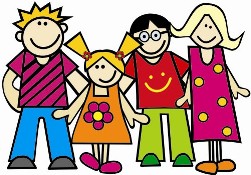 ТК «Детское бюро путешествий» ООО «ТурЭкспоСервис»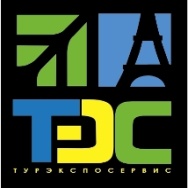 г. Екатеринбург, ул. Восточная 84Тел. (343) 385-90-10; ф. 385-92-10www.dettur.ru  101@dettur.ru